Event Risk AssessmentVenue informationEvent DetailsDescribe the eventWhat is the name of the event?What is the nature of the event? (e.g. tournament/teaching?)When does the event take place? (times and dates) What is the nature of the venue?Is the venue staffed during the event?Is there first aid provision?Is there fire safety provision?What are the emergency exit routes and assembly points?This must be communicated to attendees during registration.Where is the designated smoking area?What actions are necessary?Before the eventCompletion of this risk assessment by the HSE Officer in communication with the event organiserCommunication between the HSE Officer and the venue (where applicable) about relevant health and safety informationDuring the event registrationEmergency exit routes and assembly points will be communicated to all attendees by the event organiserDesignated smoking areas will be communicated to attendees by the event organiser (where applicable – e.g. there may be no smokers)Any venue-specific info required to be passed on to attendees will be done so at this point (e.g. on-site parking restrictions, fire alarm tests)Throughout the eventGood housekeeping will be maintained (e.g. tidying away cables; keeping food/drink stations clean and tidy; clearing away litter)Any incidents or near misses will be reported to the HSE Officer as soon as is safe to do so by contacting HSE@britgo.org After the eventIn the unlikely event of an incident or near miss the HSE Officer will investigate and compile a report in communication with those involved.Presuming no incidents or near misses have occurred then no further actions are required.Risk Assessment AcceptanceOriginal Template by SB 20 December 2023Template Amended SB 30 Jan 2024AppendicesAppendix 1Accident and emergency locationAppendix 2Venue location map with emergency exits, assembly points and smoking areas marked.Venue LocationGo Venue,123 Venue Road,Venue City,County Venue,VE1 1UELocal Accident and Emergency(Appendix 1)A&E,Hospital road,Venue City,County Venue,HO5 9ITTel: 01234 098765Venue Emergency contactContact 999 in the first instance in the event of an incident requiring the emergency services.Name:Tel:Venue Emergency Assembly Point(Appendix 2)Communicate this to event attendees during registrationFire alarms?Firefighting equipment?First-aid assessment?Defibrillator?There will be no fire alarm tests during the course of the event.orThe venue plans a fire alarm test during the event at time/date…Fire safety provision is provided by on-site venue staff contactable through the details above.Firefighting equipment is available at…First-aid provision is/is not provided by on-site venue staff contactable through the details above.First-aid equipment is available at…https://www.defibfinder.uk/https://www.heartsafe.org.uk/AED-Locations/(N.B. these databases are not necessarily comprehensive – 999 operators can direct to the closest available defibrillators as well)If you think any of this information is incorrect, or if you have comments about this risk assessment, please contact HSE@britgo.org directly.If you think any of this information is incorrect, or if you have comments about this risk assessment, please contact HSE@britgo.org directly.If you think any of this information is incorrect, or if you have comments about this risk assessment, please contact HSE@britgo.org directly.If you think any of this information is incorrect, or if you have comments about this risk assessment, please contact HSE@britgo.org directly.Emergency RisksEmergency RisksEmergency RisksEmergency RisksEmergency RisksEmergency RisksHazardsWho is at risk?Details and possible consequencesRisk FactorRisk mitigation measures(where applicable)Amended risk factorMedical emergencyVolunteers/organisersEvent attendeesSevere medical emergencies (e.g. strokes, heart attacks) can happen at any time and can be unexpected.Minor emergencies (e.g. cuts, sprains) can also happen at any time but require a less immediate or and can be dealt with individually without the need for emergency services.12In severe cases the emergency services will be contacted by calling 999.In less severe cases an assessment of the need for emergency services will be made. The person can be driven to the hospital as appropriate.In case of the need for first aid on-site venue staff will be contacted in the first instance.6FireVolunteers/organisersEvent attendeesFire risk, though unlikely, could have the greatest consequences and as such immense care should be taken.Possible points of risk include:Poorly maintained/malfunctioning electricals or batteriesPoor housekeeping leading to increased combustible materials.Improperly extinguished cigarettesPoorly maintained cars/other vehicles10Electrical equipment will be kept in good working order.Good housekeeping will be maintained at all times to keep combustible materials to a minimum.The functionality of fire alarms and presence of firefighting equipment will be known (see start of this document). Noone should be expected to tackle a fire if they are not trained or confident.Emergency exit routes, and assembly points will be known and communicated to all those present (see start of this document).In the event of a fire attendees will evacuate the venue quickly but calmly via the specified routes to the closest assembly points.5Theft/vandalismVolunteers/organisersEvent attendeesCertain items belonging to the BGA, or attendees may be the target of theft or vandalism during the course of the event.Valuables if left on show can lead to opportunist criminal activity without warning.10Care must be taken that valuable items (especially money) are kept in secure and monitored locations and that their presence is not widely advertised.In the event of criminal activity the police will be informed as soon as it is safe to do so.The safety of people nearby will always be of the most importance in such situations and people will remove themselves from the area if they feel unsafe.5Background and Activity Related RisksBackground and Activity Related RisksBackground and Activity Related RisksBackground and Activity Related RisksBackground and Activity Related RisksBackground and Activity Related RisksHazardsWho is at risk?Details and possible consequencesRisk FactorRisk mitigation measures(where applicable)Amended risk factorSlips, trips and fallsVolunteers/organisersEvent attendeesMembers of the publicVenue staffSlips, trips and falls are common, and the likelihood can be easily reduced by good housekeeping.Common sources of slip/trip/fall incidents include:Small stepsStairsCarelessly left obstacles (e.g. chairs, tables)CablesWater spillsThe consequences are increased during manual handling activities, such as carrying too much equipment alone.12Walkways will be kept clear and free of obstacles by practicing good housekeeping.Manual handling will be undertaken with care and with more than one person if necessary.8Loading/unloading of equipmentVolunteers/organisersEvent attendeesIn addition to increased consequences for slips/trips/falls, manual handling can also lead to strain on muscles and joints, especially if repetitive.There is also risk from dropping heavy loads, both to people and to the equipment.9Care will be taken that people do not lift more than they can safely carry alone.Two or more people will carry heavier loads as appropriate.3Hot liquidsVolunteers/organisersEvent attendeesHot drinks are commonly provided during events, either through the use of a hot water boiler, or a kettle, or from independent vendors.The risk from hot liquids at such events is from burns due to spillages.9Hot drinks will be prepared and consumed with care.To avoid the risk of spillages, stations for preparing drinks will be kept clean and tidy and will not be overcrowded.3Electrical equipmentVolunteers/organisersEvent attendeesElectrical equipment can be dangerous if not properly used or maintained. Dangers include increased fire risk, electrocution, burns, or damage to the equipment.Poorly managed cables can contribute to the risk from slips/trips/falls.10Cables will be kept tidied away from walkways.Electrical appliances used at events (e.g. laptops, printers, projectors) will be properly maintained and assessed as safe to use.5VehiclesVolunteers/organisersEvent attendeesThe presence of vehicles (Cars, vans, lorries, bicycles) can be a risk to life if proper care is not taken.6Individuals must take their own appropriate precautions when driving or walking through venue car parks, being aware of the blind spots of their own or others.Any specific parking instructions relayed by the venue will be communicated to attendees directly.6Infectious disease(e.g. COVID-19, flu, common cold)Volunteers/organisersEvent attendeesWhile the main threat from the COVID-19 pandemic has now largely passed there remains a threat, especially to vulnerable individuals, due to this and other infectious diseases.Responsibility for management of this risk lies with individuals and the level of importance they place on it.6Mask wearing and hand washing/sanitizing (amongst other precautions) may be undertaken by attendees as they see fit.6Environmental RisksEnvironmental RisksEnvironmental RisksEnvironmental RisksEnvironmental RisksEnvironmental RisksHazardsWho is at risk?Details and possible consequencesRisk FactorRisk mitigation measures(where applicable)Amended risk factorPoor housekeepingVolunteers/organisersEvent attendeesPoor housekeeping contributes to a variety of other risks, as highlighted in the preceding risk assessment.Additionally, improper disposal of rubbish and litter can pose risks to the local environment as well as contributing to the degradation of the natural world.9Good housekeeping will be maintained generally, and rubbish/litter disposed of appropriately.The venue will be left clean and tidy following the event.3Smoking/VapingVolunteers/organisersEvent attendeesThe impacts of second-hand smoke are well established, and some attendees may be asthmatic or have other respiratory illnesses that could be exacerbated by smoke/vapour.Improperly extinguished/disposed of cigarette buts or vape batteries can also be sources of ignition for fires.6Smoking/vaping will be confined to designated outside areas of the venue in order to ensure the safety and comfort of other attendees3Relevant Guidance Documents:BGA HSE A/23.2 – Health and Safety Policy (https://www.britgo.org/Policy16)BGA HSE A/23.2 – Health and Safety Policy (https://www.britgo.org/Policy16)BGA HSE A/23.2 – Health and Safety Policy (https://www.britgo.org/Policy16)Risk Assessment prepared by:Risk Assessment prepared by:Risk Assessment reviewed by:Risk Assessment reviewed by:PositionHSE OfficerPositionBoard MemberNameSam BithellNameSignature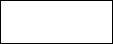 SignatureDateDateRISK MATRIXRISK MATRIXRISK MATRIXRISK MATRIXLikelihoodLikelihoodLikelihoodLikelihoodLikelihoodLikelihoodRISK MATRIXRISK MATRIXRISK MATRIXRISK MATRIX1Very Unlikely2Unlikely3Possible4Probable5Certain5CertainConsequenceConsequenceConsequence1Very Minor123455ConsequenceConsequenceConsequence2Minor24681010ConsequenceConsequenceConsequence3Moderate369121515ConsequenceConsequenceConsequence4Major4812162020ConsequenceConsequenceConsequence5Very Major/Fatality510152025251-5Very minor harm may be possible in rare situations, serious harm is very unlikely to occurRisks should be monitored, and additional mitigations implemented if necessaryVery minor harm may be possible in rare situations, serious harm is very unlikely to occurRisks should be monitored, and additional mitigations implemented if necessaryVery minor harm may be possible in rare situations, serious harm is very unlikely to occurRisks should be monitored, and additional mitigations implemented if necessaryVery minor harm may be possible in rare situations, serious harm is very unlikely to occurRisks should be monitored, and additional mitigations implemented if necessaryVery minor harm may be possible in rare situations, serious harm is very unlikely to occurRisks should be monitored, and additional mitigations implemented if necessaryVery minor harm may be possible in rare situations, serious harm is very unlikely to occurRisks should be monitored, and additional mitigations implemented if necessaryVery minor harm may be possible in rare situations, serious harm is very unlikely to occurRisks should be monitored, and additional mitigations implemented if necessary6-10Minor harm is possible in some situations, serious harm is unlikely to occurMitigation measures should not be ignored, and risks should remain closely monitored.Additional mitigations may be put in place by Dynamic RAs as necessaryMinor harm is possible in some situations, serious harm is unlikely to occurMitigation measures should not be ignored, and risks should remain closely monitored.Additional mitigations may be put in place by Dynamic RAs as necessaryMinor harm is possible in some situations, serious harm is unlikely to occurMitigation measures should not be ignored, and risks should remain closely monitored.Additional mitigations may be put in place by Dynamic RAs as necessaryMinor harm is possible in some situations, serious harm is unlikely to occurMitigation measures should not be ignored, and risks should remain closely monitored.Additional mitigations may be put in place by Dynamic RAs as necessaryMinor harm is possible in some situations, serious harm is unlikely to occurMitigation measures should not be ignored, and risks should remain closely monitored.Additional mitigations may be put in place by Dynamic RAs as necessaryMinor harm is possible in some situations, serious harm is unlikely to occurMitigation measures should not be ignored, and risks should remain closely monitored.Additional mitigations may be put in place by Dynamic RAs as necessaryMinor harm is possible in some situations, serious harm is unlikely to occurMitigation measures should not be ignored, and risks should remain closely monitored.Additional mitigations may be put in place by Dynamic RAs as necessary11-15Moderate harm is possible, serious harm may occur in some situationsMitigation measures should be implemented at all times and the risks should be under continual monitoringAdditional mitigations may be put in place if necessaryPPE should be worn if appropriate to the task at handActivities should cease if the likelihood or consequence of a given hazard causes the risk factor to increase beyond 15, until mitigation measures are put in place which reduce the risk factor below 15Moderate harm is possible, serious harm may occur in some situationsMitigation measures should be implemented at all times and the risks should be under continual monitoringAdditional mitigations may be put in place if necessaryPPE should be worn if appropriate to the task at handActivities should cease if the likelihood or consequence of a given hazard causes the risk factor to increase beyond 15, until mitigation measures are put in place which reduce the risk factor below 15Moderate harm is possible, serious harm may occur in some situationsMitigation measures should be implemented at all times and the risks should be under continual monitoringAdditional mitigations may be put in place if necessaryPPE should be worn if appropriate to the task at handActivities should cease if the likelihood or consequence of a given hazard causes the risk factor to increase beyond 15, until mitigation measures are put in place which reduce the risk factor below 15Moderate harm is possible, serious harm may occur in some situationsMitigation measures should be implemented at all times and the risks should be under continual monitoringAdditional mitigations may be put in place if necessaryPPE should be worn if appropriate to the task at handActivities should cease if the likelihood or consequence of a given hazard causes the risk factor to increase beyond 15, until mitigation measures are put in place which reduce the risk factor below 15Moderate harm is possible, serious harm may occur in some situationsMitigation measures should be implemented at all times and the risks should be under continual monitoringAdditional mitigations may be put in place if necessaryPPE should be worn if appropriate to the task at handActivities should cease if the likelihood or consequence of a given hazard causes the risk factor to increase beyond 15, until mitigation measures are put in place which reduce the risk factor below 15Moderate harm is possible, serious harm may occur in some situationsMitigation measures should be implemented at all times and the risks should be under continual monitoringAdditional mitigations may be put in place if necessaryPPE should be worn if appropriate to the task at handActivities should cease if the likelihood or consequence of a given hazard causes the risk factor to increase beyond 15, until mitigation measures are put in place which reduce the risk factor below 15Moderate harm is possible, serious harm may occur in some situationsMitigation measures should be implemented at all times and the risks should be under continual monitoringAdditional mitigations may be put in place if necessaryPPE should be worn if appropriate to the task at handActivities should cease if the likelihood or consequence of a given hazard causes the risk factor to increase beyond 15, until mitigation measures are put in place which reduce the risk factor below 1516-25Serious harm, or even fatality, is probableStop the activity in question immediately or do not begin it in the first placeEnsure the situation is made as safe as possible and contact either the emergency services (in the event of an incident requiring emergency response) or the relevant emergency contact stipulated at the beginning of the RAEvacuate the venue if necessarySerious harm, or even fatality, is probableStop the activity in question immediately or do not begin it in the first placeEnsure the situation is made as safe as possible and contact either the emergency services (in the event of an incident requiring emergency response) or the relevant emergency contact stipulated at the beginning of the RAEvacuate the venue if necessarySerious harm, or even fatality, is probableStop the activity in question immediately or do not begin it in the first placeEnsure the situation is made as safe as possible and contact either the emergency services (in the event of an incident requiring emergency response) or the relevant emergency contact stipulated at the beginning of the RAEvacuate the venue if necessarySerious harm, or even fatality, is probableStop the activity in question immediately or do not begin it in the first placeEnsure the situation is made as safe as possible and contact either the emergency services (in the event of an incident requiring emergency response) or the relevant emergency contact stipulated at the beginning of the RAEvacuate the venue if necessarySerious harm, or even fatality, is probableStop the activity in question immediately or do not begin it in the first placeEnsure the situation is made as safe as possible and contact either the emergency services (in the event of an incident requiring emergency response) or the relevant emergency contact stipulated at the beginning of the RAEvacuate the venue if necessarySerious harm, or even fatality, is probableStop the activity in question immediately or do not begin it in the first placeEnsure the situation is made as safe as possible and contact either the emergency services (in the event of an incident requiring emergency response) or the relevant emergency contact stipulated at the beginning of the RAEvacuate the venue if necessarySerious harm, or even fatality, is probableStop the activity in question immediately or do not begin it in the first placeEnsure the situation is made as safe as possible and contact either the emergency services (in the event of an incident requiring emergency response) or the relevant emergency contact stipulated at the beginning of the RAEvacuate the venue if necessary